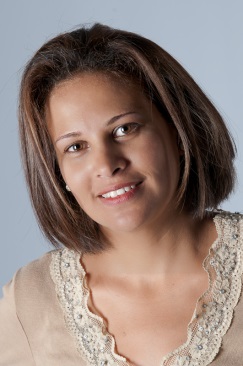 Aida BARHOUMI DECLUSEAU	Villa Montebello1bis. Rue Georges Vallerey31320 Castanet Tolosanaida_decluseau@yahoo.fr + 33 6 83 72 49 3741 ans / Nationalité FrançaiseTitulaire du Permis de conduire	AVOCAT A LA COURFORMATION Mai 2015	Admise à l’examen de contrôle des connaissances (Art. 100 du décret n°91-1197) permettant à un avocat inscrit dans un barreau étranger d’être inscrit dans un barreau Français	Conseil National des Barreaux - Paris	Spécialité : Droit Commercial2014-2015	Formation préparatoire à l’examen de contrôle des connaissances (Art. 100 du décret n°91-1197) permettant à un avocat inscrit dans un barreau étranger d’être inscrit dans un barreau FrançaisEcole de Formation du Barreau (EFB) - Paris2012-2014	Cours préparatoire de préparation à l’examen de contrôle des connaissances (Art. 100 du décret n°91-1197) permettant à un avocat inscrit dans un barreau étranger d’être inscrit dans un barreau FrançaisInstitut des Etudes Judiciaires - Université de Nice Sophia-Antipolis2006-2007	MASTER II (DESS) Juriste d’entrepriseInstitut d’Administration des Entreprises (IAE) - Université de Nice Sophia-AntipolisContentieux des Affaires, Technique Contractuelle, Fiscalité des Affaires (1)Droit des sociétés approfondi, Droit de la propriété intellectuelle approfondi, Droit des procédures collectives, Droit des marchés publics, Droit de la distribution, Instruments financiers, Anglais des affaires.Matières optionnelles: Droit des Assurances, Droit des Marchés Financiers, Fiscalité des Affaires (2)Oct. 2003 	Inscription au tableau des Avocats à la Cour d'Appel de Tunis2001 	Sessions de formation en arbitrage commercial international	Centre de Conciliation et d'Arbitrage de Tunisie - Institut des Relations Internationales de Tunis2000 	Certificat d’Aptitude à la Profession d’Avocat (CAPA)	Faculté de Droit et des Sciences Politiques - Tunis 1997-1999	DEA Contrat et InvestissementFaculté de Droit et des Sciences Politiques - TunisDroit des sociétés approfondi, Droit du commerce international, Droit pénal des affaires, Droit de la propriété intellectuelle, l’Unidroit, Droit des contrats, Droit bancaire, Droit d’arbitrage international1993-1997	Maîtrise en Droit Judiciaire Privé 	Faculté de Droit et des Sciences Politiques - TunisEXPERIENCES PROFESSIONNELLES2007-2013	Congé parental (deux enfants), veille juridique, perfectionnement de l'anglais juridique et commercial.2007	Stage conventionné - Cabinet LEGIPOLIS AVOCATS - Sophia AntipolisSpécialiste de la propriété intellectuelle, des systèmes d'information, de la communication et des télécommunications, rédaction des conclusions et consultations juridiques, recherches juridiques, élaboration des contrats2005-2006	Bénévolat auprès de l'Agence de Développement Economique Culturel-Nord/Sud (l'ADEC-NS) - Toulouse2003-2004	Assistante juridique - Cabinet BAUDON, CAUSSADE & AUGAREIL - ToulouseRédaction d’actes (assignations, conclusions), consultations et recherches diverses (droit commercial, droit des contrats)2000-2003	Avocat collaborateur - Cabinet Dhrif & Day Daly - TunisRédaction de contrats et secrétariat juridique d’un portefeuille de sociétés, conseil aux investisseurs étrangers    en droit et fiscalité des affaires (nouvelles implantations, contrats de partenariats…), contentieux des affairesCOMPETENCES COMPLEMENTAIRESArabe : Langue maternelleFrançais : BilingueAnglais : Avancé (Obtention du First Certificate of Cambridge, Toulouse, 2004), BULATS 2015 (niveau C1)Espagnol : Scolaire Informatique : Microsoft Office, Internet